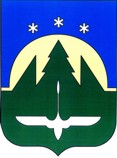 Муниципальное образованиеХанты-Мансийского автономного округа – Югрыгородской округ город  Ханты-МансийскДУМА  ГОРОДА  ХАНТЫ-МАНСИЙСКАРЕШЕНИЕ№ 206-VI РД						  Принято27 декабря 2017 годаО прогнозном плане (программе) приватизации муниципального имущества на 2018 год 	Рассмотрев проект прогнозного плана (программы) приватизации муниципального имущества на 2018 год, руководствуясь частью 1 статьи 69 Устава города Ханты-Мансийска, Дума  города  Ханты-Мансийска РЕШИЛА:1. Утвердить прогнозный план (программу) приватизации муниципального имущества на 2018 год согласно приложению к настоящему Решению.2. Настоящее Решение подлежит опубликованию в средствах массовой информации.ПредседательДумы города Ханты-Мансийска				 	             К.Л. ПенчуковПодписано27 декабря 2017 годаПриложениек Решению Думы города Ханты-Мансийскаот 27 декабря 2017 года № 206-VI РДПрогнозный план (программа)приватизации муниципального имущества на 2018 год1. Прогнозный план (программа) приватизации муниципального имущества на 2018 год разработан в соответствии с Федеральным законом от 21 декабря 2001 года №178-ФЗ «О приватизации государственного и муниципального имущества», Положением о порядке управления и распоряжения имуществом, находящимся в муниципальной собственности города Ханты-Мансийска, утвержденным Решением Думы города Ханты-Мансийска от 29 июня 2012 года №255, и определяет перечень имущества, которое планируется приватизировать, способы и предполагаемые сроки его приватизации.2.Основными задачами в сфере приватизации муниципального имущества являются:1) приватизация муниципального имущества, не задействованного в обеспечении выполнения функций и полномочий органов местного самоуправления муниципального образования городской округ город Ханты-Мансийск;2) содействие развитию предпринимательской деятельности на территории муниципального образования городской округ город Ханты-Мансийск;3) увеличение доходов бюджета города;4) сокращение расходов городского бюджета на содержание объектов муниципальной собственности. 3.Перечень муниципального имущества, предлагаемого к приватизации, установлен в приложениях 1,2 к настоящему плану (программе).Приложение 1к прогнозному плану (программе) приватизации муниципального имущества на 2018 год Муниципальное движимое имущество, предлагаемое к приватизации в 2018 году*Имущество вносится в уставный капитал акционерного общества по рыночной стоимости, определенной в соответствии с Федеральным законом от 29.07.1998 №135-ФЗ «Об оценочной деятельности в Российской Федерации»Приложение 2к прогнозному плану (программе) приватизации муниципального имущества на 2018 год Акции акционерных обществ, предлагаемые к приватизации в 2018 году№
п/пНаименование имуществаАдрес
местонахожденияБалансовая
стоимость,
руб.Способ
приватизацииПредполагаемые
сроки
приватизации1Автотранспортное средство ВАЗ-21108, 2005 года выпуска, идентификационный номер (VIN) X7Y21108050845402, государственный регистрационный знак Е490ХС 86ул. Рябиновая, 1379 639,44Продажа без объявления ценыII квартал 2018 года2Автотранспортное средство ГАЗ 2217 (6 мест), 2006 года выпуска, идентификационный номер (VIN) Х9622170070517143, государственный регистрационный знак О145ТТ 86ул. Рябиновая, 1 459 000,00Продажа без объявления ценыII квартал 2018 года3Автотранспортное средство ГАЗ 2217 (10 мест), 2006 года выпуска, идентификационный номер (VIN) Х9622170070516438, государственный регистрационный знак М169ТА 86ул. Рябиновая, 1 354 348,00Продажа без объявления ценыII квартал 2018 года4Погрузчик BOBCAT S630, 2013 года выпуска, заводской номер машины A3NU12624ул. Чехова, 811,00*Внесение в качестве вклада в уставный капитал акционерного обществаIII квартал 2018 года5Самосвал КАМАЗ 6520-73, 2014 года выпуска, идентификационный номер (VIN) XTC652004E1298325ул. Чехова, 811,00*Внесение в качестве вклада в уставный капитал акционерного обществаIII квартал 2018 года№
п/пНаименование имуществаКоличество акций,
планируемых к
приватизацииКоличество акций,
планируемых к
приватизацииСпособ
приватизацииПредполагаемые
сроки
приватизации№
п/пНаименование имуществаШтукПроцент
уставного
капиталаСпособ
приватизацииПредполагаемые
сроки
приватизации1Акции ПАО Банк «ФК Открытие»Количество акций - 41 322 шт.Номинальная стоимость акции – 50 руб.Номинальная стоимость пакета акций - 2 066 100 руб.41 3220,0187%ПродажапосредствомпубличногопредложенияI квартал2018 года2Акции АО «Югорская лизинговая компания»Количество акций – 8 шт.Номинальная стоимость акции - 50 000 руб.Номинальная стоимость пакета акций - 400 000 руб.83,3%ПродажапосредствомпубличногопредложенияI квартал2018 года 